Laboratory of Society, Discourse and Trans-DisciplinarityOrganize A National Study Day On Digital Media and the New Computerized Cultural Identities: Advantages and ChallengesSaturday, February 24th, 2018Social network sites, such as Facebook, Twitter, YouTube, MySpace, Linkedin and others, have gradually become an integral part of our daily lives. Being a contributory factor as much as a by-product of the contemporary globalized condition, they constitute a framework or a space where people worldwide are enabled to interact by exchanging messages, communicate information, and sharing knowledge in spite of the regional and continental distances that may seem to separate them. Needless to mention here the huge services these sites offer for the international as well as national business through the sophisticated development of online merchandizing and commercial advertisement. Furthermore, these sites are not only crucial to the economic development, but they can also optimistically renovate education, enhance national cultures and strengthen social cohesion. However, such websites innovations are not free from critical reaction and contempt. Many anxious voices are launched against the possible cultural jeopardy and social risks that these sites are representing or might pose in the future. Some people are worried about matters related to latent cultural imperialism and the wearing away of individual privacy.More importantly, the significant recent advances of the Web have culminated in the development of participatory applications where the mass information consumers have the opportunity to turn into information producers and managers. Consequently, the social connections and influences have doubled. In this connection, social networks provide a platform for the mobilizing actions and social changes. It becomes easy for people to act together and circulate words about planned activities and social movement such as boycotts or protests as it has happened during what is known as the Arab Spring.With all these dimensions in mind, this study day aims at probing into one or more aspects of these sites in their relation with our social and cultural environment. This is an occasion for our colleague students to dig and reflect academically on such social and cultural impacts and horizons that the new world of networks have brought into the fore. This study day hopes to provoke thought and critical presentations on related topics such as the following:Identity-Making and Social MediaDigital Visual CultureOrigins of the DigitalReal life (RL) and virtual life (VL)Identity, Community, and Culture on Social Networking SitesVirtualization and Digital Online CultureVirtualization and Neoliberal Restructuring of EducationThe advent of social networks and their negative and positive consequences  Social network sites and the question of cultural identity  Social network sites and issues of social mobility, integration and inclusion Are these sites bridging or exacerbating the global cultural divides?How can cultural differences affect the individual behaviors in the network?Social networks as a means of educational instruction Social networks and gender relations Social networks: politics and Arab springSocial networks and the question of cultural transmissionAbstract SubmissionAbstracts should be submitted electronically by December 30, 2018. They should be addressed to the following email address:elkouyboujamaa86@hotmail.com- Proposal Papers:Kindly submit a 300-word abstract, providing: Title of presentation, First name, Surname, Affiliation, E-mail address, Telephone,Fax if applicable,A short biography. -The abstract should be written in English or French. -The title of paper should be written in bold capital letters, size 14, and center -positioned and single space.-Abstracts should be no more than one page.Conference Coordinator : Dr. Boujamaa EL KOUYThe organizing committee members:Dr. Hassan BANKHAKEIADr. Boujamaa EL KOUYDr. Ahlam LAMJAHDIDr. Naima EL MAGHNOUJIDr. Sanae YACHOUDr. Najat ZERROUKIDr. H. FARHADThe Scientific CommitteeDr. Hassan BANKHAKEIADr. Boujamaa EL KOUYDr. Ahlam LAMJAHDIDr. Naima EL MAGHNOUJIDr. Sanae YACHOUDr. Najat ZERROUKIDr. H. FARHADLe Laboratoire de la Société, Discours et TransdisciplinaritéOrganisent, le 24 février 2018, une journée d’étude nationale sur :« Les médias numériques et les nouvelles identités culturelles informatisées: avantages et défis. »ArgumentaireLes sites de réseaux sociaux, tels que Facebook, Twitter, YouTube, MySpace, Linkedin et d’autres, s’intègrent progressivement dans notre vie quotidienne. Devenant  un facteur contributif autant qu’un sous-produit de la condition globalisée contemporaine, ils constituent un cadre ou un espace où les personnes du monde entier peuvent interagir en échangeant des messages, en communiquant des informations et en partageant des connaissances malgré les distances régionales et continentales qui les séparent. Il serait donc inutile de mentionner les services énormes que ces sites offrent pour le commerce international et national grâce au développement sophistiqué du marchandisage en ligne et de la publicité commerciale.Ces sites sont non seulement cruciaux pour le développement économique, mais surtout rénovateurs pour l’éducation : ils renforcent les cultures nationales et renforcent la cohésion sociale. Cependant, ces innovations de sites Web ne sont pas exemptes de critique. De nombreuses voix anxieuses sont lancées contre le risque culturel éventuel et les risques sociaux que ces sites représentent ou pourraient poser à l’avenir. D’autres personnes se préoccupent des questions liées à l’impérialisme culturel latent et à l’usure de la vie privée.En outre, les avancées significatives récentes du Web sont d’une grande importance, car elles ont abouti au développement d’applications participatives où les consommateurs d’informations de masse ont la possibilité de se transformer en producteurs et gestionnaires de l’information. Par conséquent, les connexions et les influences sociales ont décuplé. À cet égard, les réseaux sociaux constituent une plate-forme pour les actions mobilisatrices et les changements sociaux. Ainsi se réalise efficacement la réaction collective des gens et la circulation des mots concernant des  activités planifiées et des mouvements sociaux tels que les boycotts ou les manifestations comme c’était le cas pendant la mouvance du printemps arabe.Cette journée d’étude vise à approfondir un ou plusieurs aspects de ces sites dans leur relation avec notre environnement social et culturel. C’est une occasion pour chercheurs et étudiants de creuser et de réfléchir sur les impacts sociaux et culturels et sur les horizons que le nouveau monde des réseaux a mis en avant. Cette journée d’étude entend susciter de l’intérêt scientifique et des interventions critiques autour des sujets en rapport avec l’une des thématiques suivantes :•Identité et médias sociaux.• Culture visuelle numérique.• Origines du numérique.• Vie réelle (RL) et vie virtuelle (VL).• Identité, communauté et culture sur les sites de réseautage social.• Virtualisation et culture numérique en ligne.• Virtualisation et restructuration néolibérale de l’éducation.• L’avènement des réseaux sociaux et leurs conséquences négatives et positives.• Les sites de réseaux sociaux et la question de l’identité culturelle.• Les sites de réseaux sociaux et les questions de mobilité sociale, d’intégration et d’inclusion.• Ces sites relient-ils ou exacerbent-ils les fractures culturelles mondiales?• Comment les différences culturelles peuvent-elles affecter les comportements individuels du réseau?• Les réseaux sociaux comme moyen d’enseignement• Réseaux sociaux et relations de genre.• Réseaux sociaux: la politique et le printemps arabe.• Les réseaux sociaux et la question de la transmission culturelle.Soumission des résumés :Le dernier délai de la soumission des résumés est le 15 janvier 2018. A faire par voie électronique à l’adresse courriel suivante:elkouyboujamaa86@hotmail.coméfis »Données de participation:•Veuillez soumettre un résumé de 300 mots, en fournissant:• Titre de la communication.•Nom & prénom.• Aaffiliation.•Adresse e-mail,•Numéro de téléphone.• Un aperçu biographique.• Titre de la communication doit être écrit en lettres majuscules, en gras, taille 14, au centre et avec un seul espace.• Résumé écrit en anglais ou en français.• Résumé ne doit pas dépasser une page.Comité d’organisation:Dr. Hassan BANKHAKEIADr. Boujamaa EL KOUYDr. Ahlam LAMJAHDIDr. Naima EL MAGHNOUJIDr. Sanae YACHOUDr. Najat ZERROUKIDr. H. FARHADComité scientifique:Dr. Hassan BANKHAKIADr. Boujamaa EL KOUYDr. Ahlam LAMJAHDIDr. Naima EL MAGHNOUJIDr. Sanae YACHOUDr. Najat ZERROUKIDr. H. FARHAD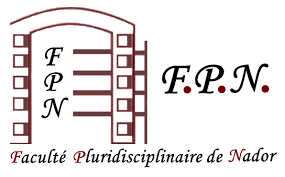 Université Mohammed Premier Faculté Pluridisciplinaire Nador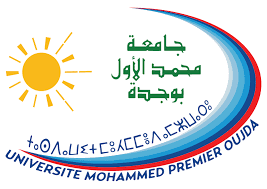 